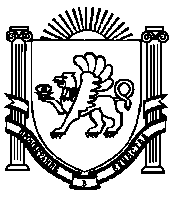 АДМИНИСТРАЦИЯЖЕМЧУЖИНСКОГО СЕЛЬСКОГО ПОСЕЛЕНИЯНИЖНЕГОРСКОГО РАЙОНАРЕСПУБЛИКИ КРЫМПОСТАНОВЛЕНИЕ № 40-П19 марта 2020 года							с. ЖемчужинаО принятии к бухгалтерскому учету в составе казнынепроизведенных активов - земельных участков,закрепленных за муниципальным образованиемЖемчужинское  сельское поселение  Нижнегорского районаРеспублики Крым на праве муниципальной собственностиВ соответствии с Федеральным законом от 06.10.2003 № 131-ФЗ "Об общих принципах организации местного самоуправления в Российской Федерации", с приказом Минфина России от 01.12.2010 № 157н "Об утверждении единого плана счетов бухгалтерского учета для органов государственной власти (государственных органов), органов местного самоуправления, органов управления государственными внебюджетными фондами, государственных академий наук, государственных (муниципальных) учреждений и инструкции по его применению", Уставом муниципального образования  Жемчужинское сельское поселение Нижнегорского района Республики Крым, Положением об учетной политике администрации Жемчужинского сельского поселения Нижнегорского района Республики Крым, Администрация Жемчужинского сельского поселения Нижнегорского района Республики Крым ПОСТАНОВЛЯЕТ:1.Принять к бухгалтерскому учету в составе имущества казны муниципального образования Жемчужинское сельское поселение Нижнегорского района Республики Крым непроизведенные активы, составляющие казну - земельные участки, находящиеся в собственности муниципального образования Жемчужинское сельское поселение Нижнегорского района Республики Крым, по кадастровой стоимости согласно приложению. Вести учёт на счёте 108.55 Непроизведенные активы, составляющие казну согласно приложению.2. Контроль за исполнением настоящего постановления оставляю за собой.3. Обнародовать настоящее постановление на информационном стенде Жемчужинского сельского поселения Нижнегорского района Республики Крым по адресу: Республика Крым, Нижнегорский район, с. Жемчужина, ул. Школьная д.2, а также на официальном сайте Жемчужинского сельского поселения Нижнегорского района Республики Крым в сети «Интернет» (http://жемчужинское – сп.рф).4. Настоящее постановление вступает в силу со дня его подписания.Председатель Жемчужинского сельского совета - глава администрации Жемчужинского сельского поселения				С.И.ЧупиковПриложениек постановлению администрации Жемчужинского сельского поселения Нижнегорского района Республики Крымот 19 марта 2020 года № 40-ПНепроизведенные активы - земельные участки, находящиеся в собственности муниципального образования Жемчужинское сельское поселение Нижнегорского района Республики Крым№ п/пНаименование земельного участка, адрес местонахожденияОбъектКатегория земельВид разрешенного использованияПлощадь(кв.м.)Кадастровый номер земельного участкаКадастровая (нормативная) стоимость земельного участка (руб.)1Земельный участокс. Приречное, ул.СтепнаяАвтомобильная дорога общего пользования местного значения с.Приречное ул.СтепнаяЗемли населённых пунктовУлично-дорожная сеть346690:08:060301:5841,002Земельный участокс. Приречное,ул. НабережнаяАвтомобильная дорога общего пользования местного значения с.Приречное ул.НабарежнаяЗемли населённых пунктовУлично-дорожная сеть282990:08:000000:44481,003Земельный участокс. Приречное, ул. ОктябрьскаяАвтомобильная дорога общего пользования местного значения с.Приречное ул. ОктябрьскаяЗемли населённых пунктовУлично-дорожная сеть270490:08:060301:5831,004Земельный участокс. Приречное, ул. ВинограднаяАвтомобильная дорога общего пользования местного значения с.Приречное ул. ВинограднаяЗемли населённых пунктовУлично-дорожная сеть294090:08:060301:5821,005Земельный участокс. Жемчужина, ул. ТерешковойАвтомобильная дорога общего пользования местного значения с.Жемчужина ул. ТерешковойЗемли населённых пунктовУлично-дорожная сеть338590:08:060101:19211,006Земельный участокс. Жемчужина, ул. ЗаречнаяЗемельный участокс. Жемчужина, ул. Заречная Земли населённых пунктовУлично-дорожная сеть307390:08:060101:19241,007Земельный участокс. Пены, ул. ЯнтарнаяАвтомобильная дорога общего пользования местного значения с.Пеныул. ЯнтарнаяЗемли населённых пунктовУлично-дорожная сеть84090:08:060201:7671,008Земельный участокс. Пены, ул. СадоваяАвтомобильная дорога общего пользования местного значения с.Пеныул. Садовая Земли населённых пунктовУлично-дорожная сеть104390:08:060201:7681,009Земельный участокс. Жемчужина, ул.СадоваяАвтомобильная дорога общего пользования местного значения с. Жемчужина,ул.СадоваяЗемли населённых пунктовУлично-дорожная сеть146090:08:060101:19231,0010Земельный участокс. Жемчужина, ул.МичуринаАвтомобильная дорога общего пользования местного значения с. Жемчужина,ул.МичуринаЗемли населённых пунктовУлично-дорожная сеть165390:08:060101:19221,0011Земельный участокс. Пены,ул. от дома №1 по ул.Дорожной до тракторной бригадыАвтомобильная дорога общего пользования местного значения с.Пеныул. от дома №1 по ул.Дорожной до тракторной бригадыЗемли населённых пунктовУлично-дорожная сеть326790:08:060201:7701,0012Земельный участокс. Пены,ул. КомсомольскаяАвтомобильная дорога общего пользования местного значения с.Пены ул. КомсомольскаяЗемли населённых пунктовУлично-дорожная сеть93590:08:060201:7691,0013Земельный участокс. Пены,ул. НоваяАвтомобильная дорога общего пользования местного значения с.Пены ул. Новая Земли населённых пунктовУлично-дорожная сеть121990:08:060201:7711,0014Земельный участокс. Жемчужина, ул.Заречная,24Спортивная площадка с.ЖемчужинаЗемли населённых пунктовСпорт80090:08:060101:1926365472,0015Земельный участокс. Жемчужина, ул.Заречная,41Артскважина с.ЖемчужинаЗемли населённых пунктовКоммунальное обслуживание40090:08:060101:1893268840,00